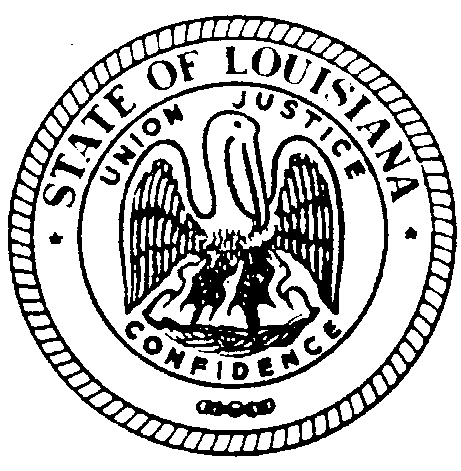 STATE OF LOUISIANALOUISIANA BOARD FOR HEARING AID DEALERS308 Gregory Dr.  Luling, LA 70070    E-Mail- labhad@la.gov   Voice/Text: (504) 655-0383BOARD MEETING          DATE:		         SATURDAY JANUARY 25, 2020                                    TIME:		                 1:30PM-4:00PMLOCATION:		EAST BATON ROUGE PUBLIC LIBRARY			7711 GOODWOOD BLVD.			BATON ROUGE, LA 70806			CONFERENCE ROOM AThis meeting is open to the public.
Submitted on behalf of The Louisiana State Board for Hearing Aid Dealers by:Dina ZeeviAdministrative SecretaryLouisiana Board for Hearing Aid Dealers(504)655-0383labhad@la.govState of Louisiana                              THE LOUISIANA BOARD FOR HEARING AID DEALERSEast Baton Rouge Public Library Study Room 2E7711 Goodwood Blvd BATON ROUGE LOUISIANA 70806JANUARY 25, 2020 @ 1:30pmAGENDACALL TO ORDER – Roll Call-Establish Quorum  Public CommentsAPPROVAL OF AGENDAREADING/APPROVAL OF MINUTESJune 8, 2019TREASURER’S REPORTReview Budget YTD-ActualADMINISTRATIVE SECRETARY’S REPORT – DINA ZEEVILicensed HAD renewalsTTP IssuedCert of Endorsement IssuedHearing Exam Applicants- Pass/FailCOMMITTEE REPORTSEthics Committee (Executive Session) –Jenelle Sharp Examination Committee- Bryan StinsonLegislative Committee- Jeremy Stroud  Office Inspection Committee- Emily Fonte UNFINISHED BUSINESSOffice Inspection Forms-HIPAA Inquiry NEW BUSINESSIHS CONVENTION REPRESENTATIVEDISSOLUTION OF OFFICE INSPECTION COMMITTEEELECTION OF OFFICERS DATE AND LOCATION OF NEXT 2020 MEETING/PRACTICAL EXAMINATION ADJOURNMENT 